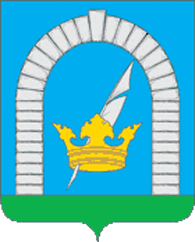 СОВЕТ ДЕПУТАТОВПОСЕЛЕНИЯ РЯЗАНОВСКОЕ В ГОРОДЕ МОСКВЕРЕШЕНИЕОт 28.01.2014г. № 4/54Об утверждении графика приема населениядепутатами Совета депутатов поселения Рязановское на 2014 годВ целях оперативного решения вопросов жизнеобеспечения населения, упорядочения приема граждан по личным вопросам, защиты их интересов, создания условий для непосредственного обращения граждан к депутатам Совета депутатов поселения Рязановское, в соответствии с Уставом поселения, Регламентом Совета депутатов поселения Рязановское, СОВЕТ ДЕПУТАТОВ ПОСЕЛЕНИЯ РЯЗАНОВСКОЕ РЕШИЛ:Утвердить График личного приема граждан депутатами Совета депутатов поселения Рязановское на 2014год (Приложение №1).Опубликовать настоящее Решение бюллетене «Московский муниципальный вестник» и разместить на официальном сайте администрации поселения Рязановское в сети Интернет.Контроль за выполнением настоящего решения возложить на председателя Совета депутатов  поселения Рязановское Левого С.Д.Председатель Совета депутатов              		Глава поселения поселения Рязановское                                          Рязановское_______________С.Д. Левый                     		 _______________К.В. КузьминаПриложение №1 к Решению Совета депутатов	поселения Рязановское	от 28.01.2014г. № 4/54График личного приема граждандепутатами Совета депутатов поселения Рязановскоена 2014 годПредседатель Совета депутатов 						С.Д. Левыйпоселения Рязановское№Ф.И.О.Телефондля записиДень и время приёмаМесто приема1.ЛевыйСергейДмитриевич8 (495) 867-71-031-я среда месяца17:00-19:00пос. Ерино,ул. Высокая, д.4ГБОУ СОШ №20822.ВеликановаОльга Алексеевна8-909-640-80-831-й понедельник месяца17:00-19:00пос. Знамя Октября, д.31/3МУ «СК «Десна»1 этаж3.КузминоваНинаАндреевна8 (495) 867-85-001-й понедельник месяца17:00-19:00пос. Фабрики им.1-го Мая, д.37МБУК «ДК «Десна»1 этаж4.ПросветовНиколай Петрович8-916-147-79-438 (495) 867-82-874-й понедельник месяца17:00-19:00пос. Фабрики им.1-го Мая, д.37МБУК «ДК «Десна»1 этаж5.СоломинАлександрВитальевич8-916-154-20-971-я среда месяца17:00-19:00пос. Ерино, ул. Высокая, д.4ГБОУ СОШ №20826.ИвановЮрийАнатольевич8 (495) 867-43-331-й понедельник месяца17:00-19:00пос. Знамя Октября, д.31ГБУ ВНИИМЖ2 этаж, приемная7.Джемилева Наталья Николаевна8-906-077-09-021-й вторник месяца16:00-18:00пос. Ерино,ул. Высокая, д.4ГБОУ СОШ №20828.ПсарёваЛарисаАлексеевна8-903-261-88-891-й четверг месяца18:00-20:00пос. Знамя Октября, д.31/3МУ «СК «Десна»1 этаж9.УдаловВладимирАлександрович8 (495) 850-79-438-915-357-74-354-й понедельник месяца17:00-19:00пос. Знамя Октября, д.31/3МУ «СК «Десна»1 этаж 10.ТерентьеваЕленаПавловна8-903-225-46-498 (495) 867-43-751-я среда месяца17:30-19:30пос. Знамя Октября, д.40ГБОУ СОШ №20791 этаж, канцелярия11.ПокусаеваЛюдмилаНиколаевна8 (495) 867-91-401-я среда месяца17:00-19:00пос. Остафьево,ГБОУ прогимназия №1792 12.Гудков Александр Иванович8-926-282-68-782-й понедельник месяца17:00-19:00пос. Знамя Октября, д.31/3МУ «СК «Десна»1 этаж13.Низаметдинова Ирина Иршатовна8-926-235-33-813-й понедельник месяца17:00-19:00пос. Фабрики им.1-го Мая, д.37МБУК «ДК «Десна»2 этаж14.Гильманов Фарит Михайлович8-905-761-80-752-й понедельник месяца17:00-19:00пос. Фабрики им.1-го Мая, д.37МБУК «ДК «Десна»2 этаж15.Юрина Ирина Васильевна8-903-762-41-288 (495) 867-84-613-й понедельник месяца17:00-19:00пос. Знамя Октября, д.31/3МУ «СК «Десна»1 этаж